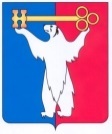 АДМИНИСТРАЦИЯ ГОРОДА НОРИЛЬСКАКРАСНОЯРСКОГО КРАЯПОСТАНОВЛЕНИЕ17.06.2020	                                           г. Норильск 			                           № 299О внесении изменений в постановление Администрации города Норильска от 29.01.2020 № 40 В целях урегулирования отдельных вопросов, касающихся системы оплаты труда работников муниципального казенного учреждения «Управление социальной политики»,ПОСТАНОВЛЯЮ:Внести в Положение об оплате труда директора, заместителя директора муниципального казенного учреждения «Управление социальной политики», утвержденное постановлением Администрации города Норильска от 29.01.2020 № 40 (далее – Положение), следующие изменения:Дополнить пункт 4.5.1 Положения новым абзацем четвертым следующего содержания:	«- время работы по должностям финансовых, экономических, бухгалтерских, юридических служб учреждений (организаций, предприятий) независимо от формы собственности;».Абзацы четвертый - шестой пункта 4.5.1 Положения считать абзацами пятым - седьмым соответственно.2. Опубликовать настоящее постановление в газете «Заполярная правда» и разместить его на официальном сайте муниципального образования город Норильск.3. Настоящее постановление вступает в силу с даты его подписания и распространяет свое действие на правоотношения, возникшие с 20.04.2020.Глава города Норильска							            Р.В. Ахметчин